Reduzierte Aufgaben „Verbraucherbewusstes Verhalten“
„Warenkennzeichnung“
Warum ist die Warenkennzeichnung heute im Vergleich zu früher so wichtig?
(Lehrbuch, Verbraucherbewusstes Verhalten, 1.1 Gesetzliche Warenkennzeichnung)
____________________________________________________________________
____________________________________________________________________
____________________________________________________________________
____________________________________________________________________
Wozu ist die Lebensmittelinformations-Verordnung da?
____________________________________________________________________
____________________________________________________________________
____________________________________________________________________
____________________________________________________________________
Welche Angaben, die für die Gesundheit wichtig sind, müssen auf einer Fertigverpackung stehen?
____________________________________________________________________
____________________________________________________________________
____________________________________________________________________
____________________________________________________________________
Auf einer Tüte Haselnüsse befindet sich folgende Angabe:
„Handelsklasse I“
Um welche Qualitätsklasse handelt es sich? Welche weiteren Qualitätsklassen gibt es?
____________________________________________________________________
____________________________________________________________________
____________________________________________________________________
____________________________________________________________________


Welche der folgenden Preisangaben sind nicht zulässig? Kreuzen Sie an
Begründen Sie Ihre Entscheidung.
















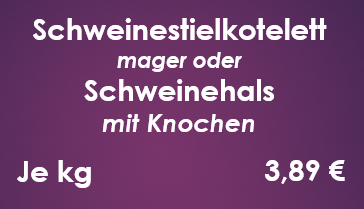 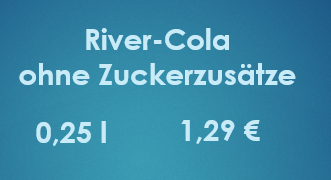 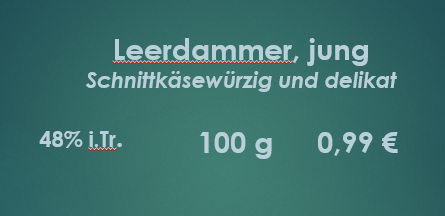 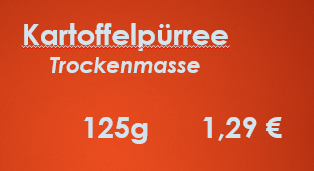 ____________________________________________________________________
____________________________________________________________________
____________________________________________________________________
____________________________________________________________________


















6. Bitte benennen Sie die nach der Lebensmittelinformations-Verordnung vorgeschriebenen Angaben:

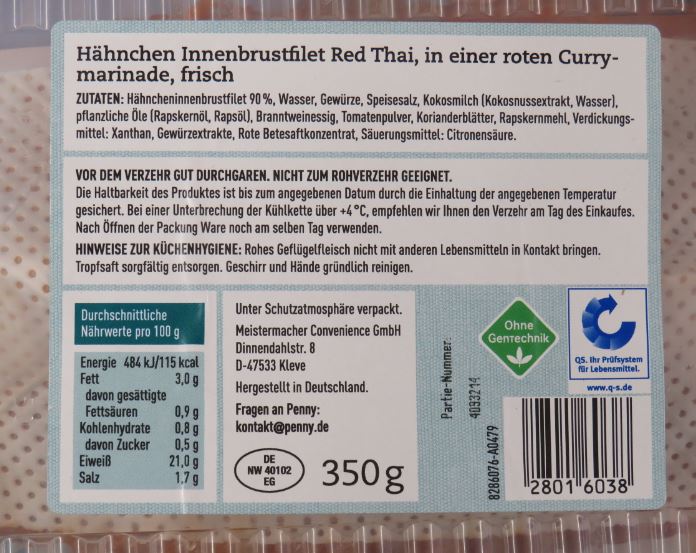 Eine verpflichtende Angabe fehlt in dieser Warenkennzeichnung? Welche?

______________________________________Wozu dient die Angabe, auf die der Pfeil zeigt?












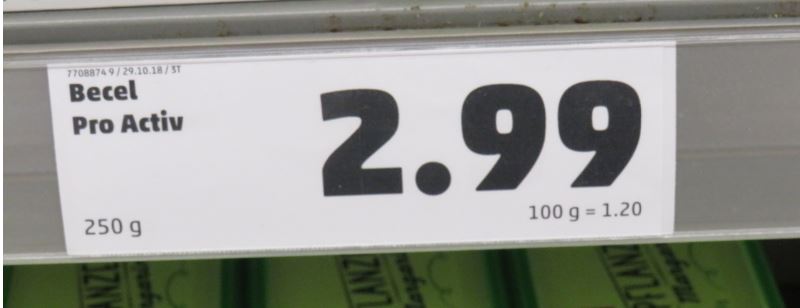 Welche zusätzlichen Angaben enthält diese Warenkennzeichnung im Vergleich zu der Warenkennzeichnung in Aufgabe 1?  

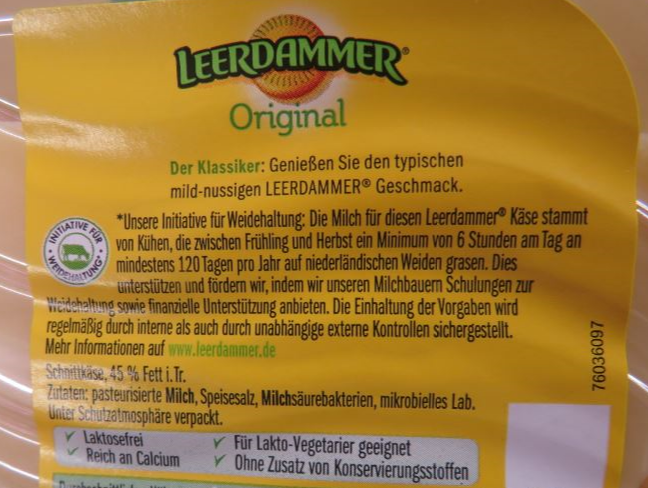 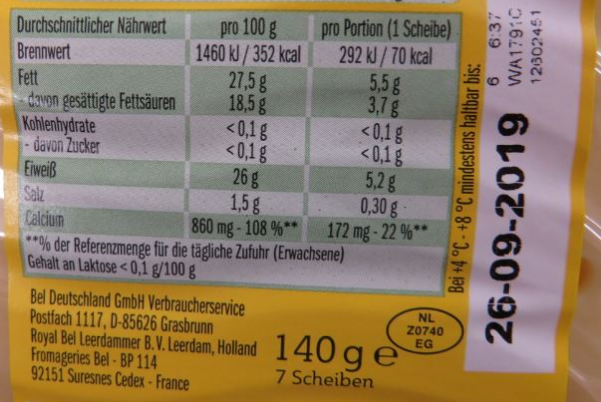 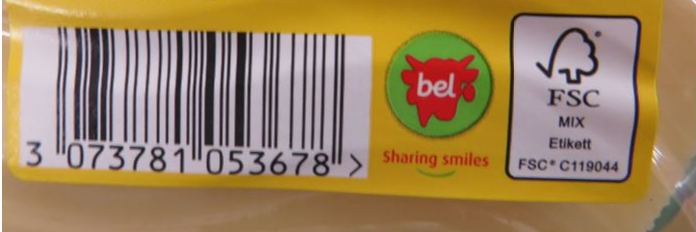 Welche Angaben bei diesem Matratzentopper sind Pflichtangaben bei der Textilkennzeichnung?






















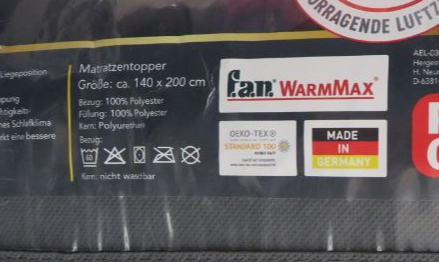 Geben Sie bitte an, welche Preisangabenverordnung sich in dem jeweiligen Bild wiederfindet.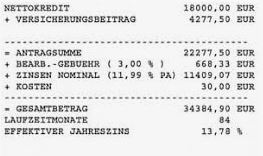 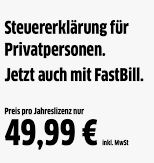 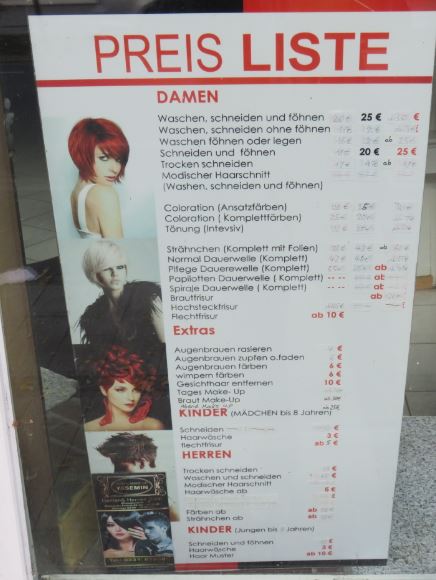 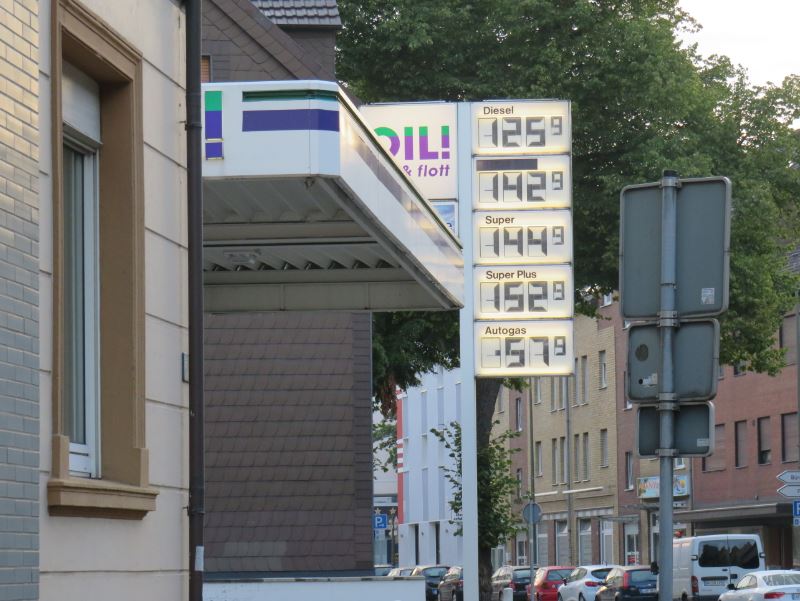 